План-конспект занятияпедагога дополнительного образования Ляпиной Альбины НиколаевныОбъединение: коллектив современного танца «Энергия»Программа: «Основы танца».Группы: 01-28, 1-29, 1-27. Дата проведения: 18.12.2023.Время проведения:14.50-16.20, 16.30-18.00, 18.30-20.00.Тема занятия: Основы вращенияЦель занятия: Научиться держать точку и сохранять подтянутость корпуса.Ход занятия.Вводная часть - разминка:1.Выполните разминку: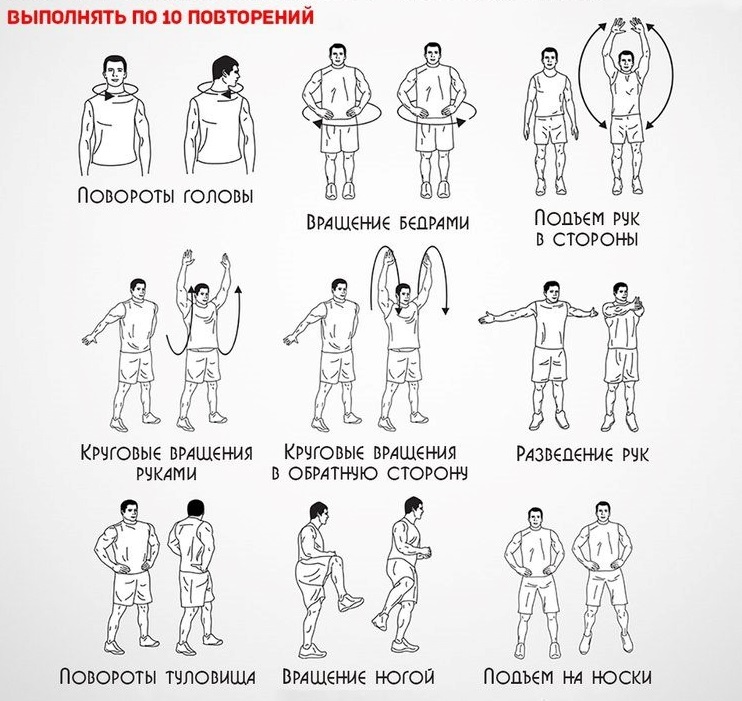 Упражнения стретч-характера: - шпагаты правый, левый, поперечный по 5 минут каждый.Основная частьПодготовка к вращению.Исходное положение – шестая позиция ног, корпус подтянут, руки опущены. Руки раскрываются в стороны, правая нога открывается назад, выполняем подхват рук в первую позицию, носок правой ноги поднимается на уровень колена левой ноги. Повторяем 8 раз с правой ноги, затем 8 раз с левой ноги. После чего пробуем, с сохранением точки и равновесия выполнить поворот, с правой ноги вращение будет выполняться на лево, с левой ноги поворот на право. Важно сохранять положение корпуса и точки. 1.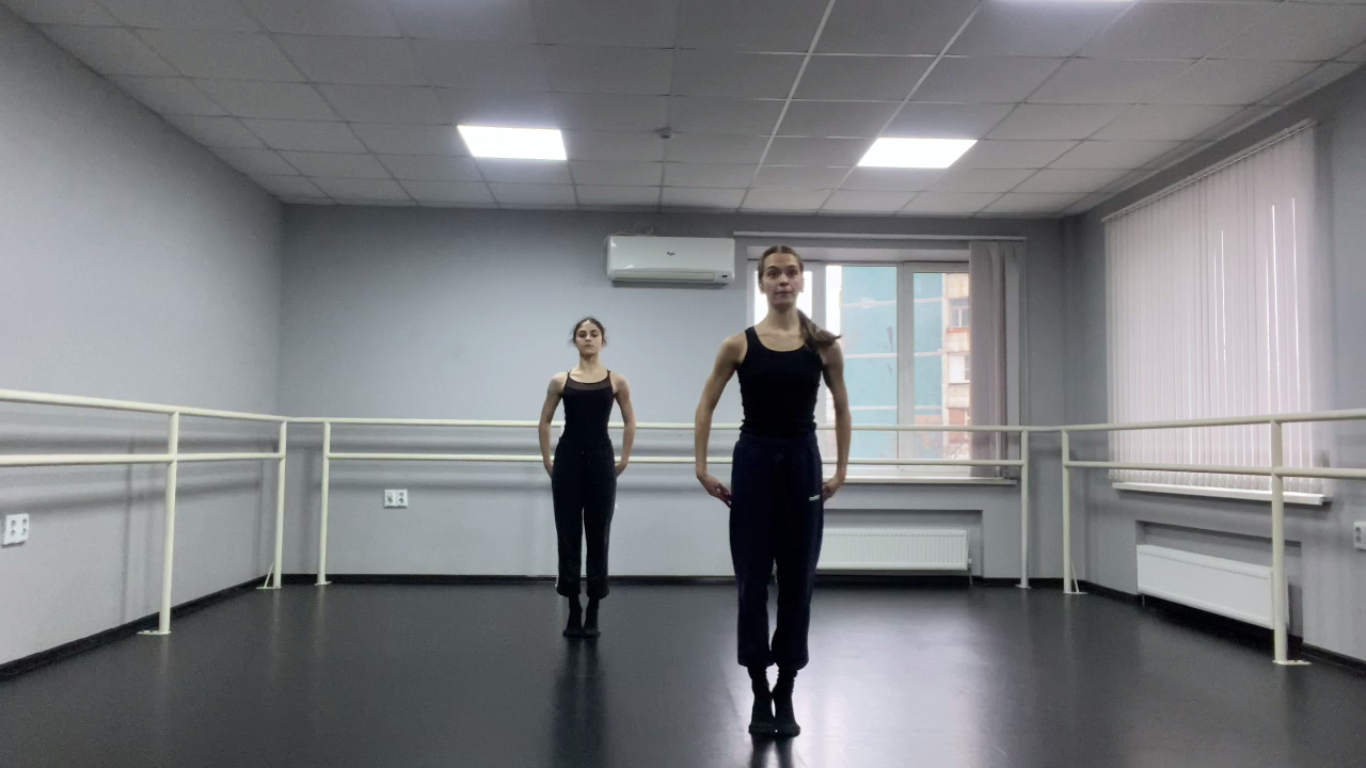 2. 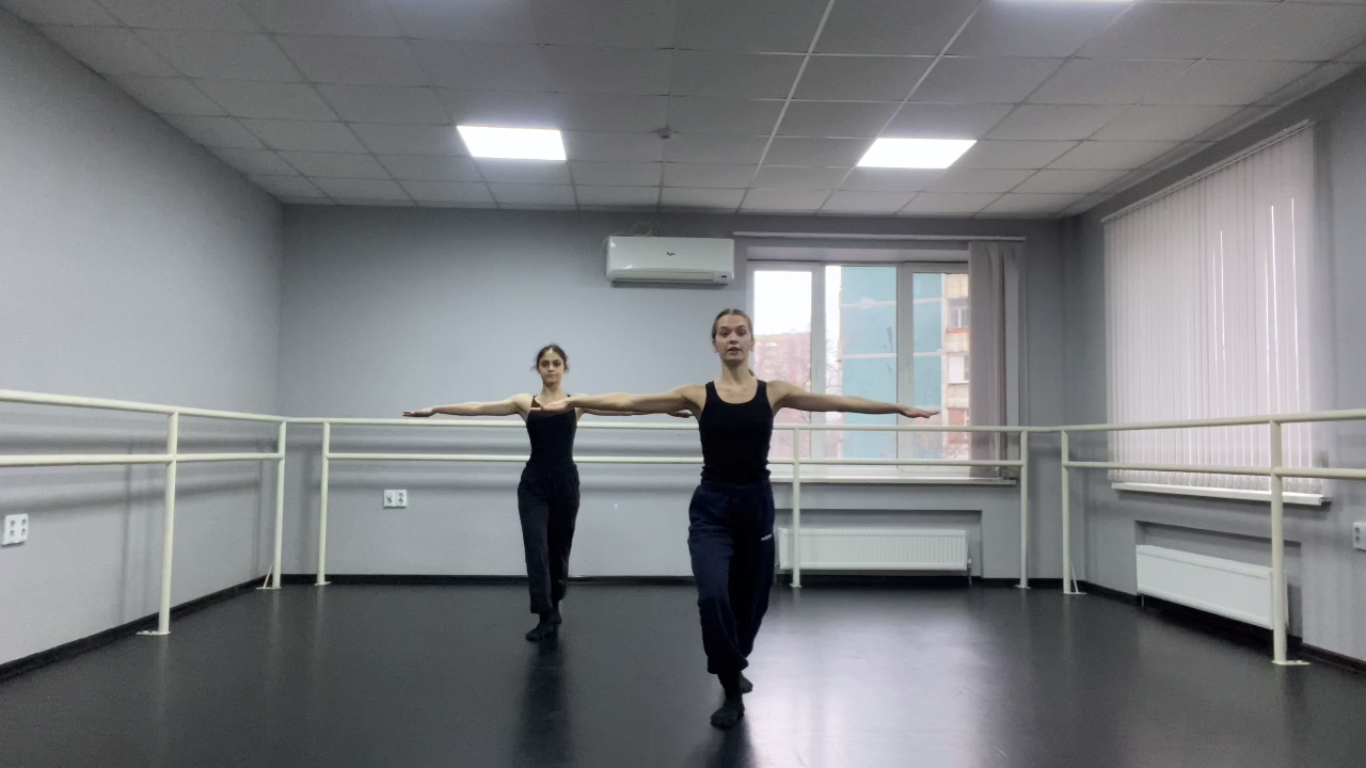 3. 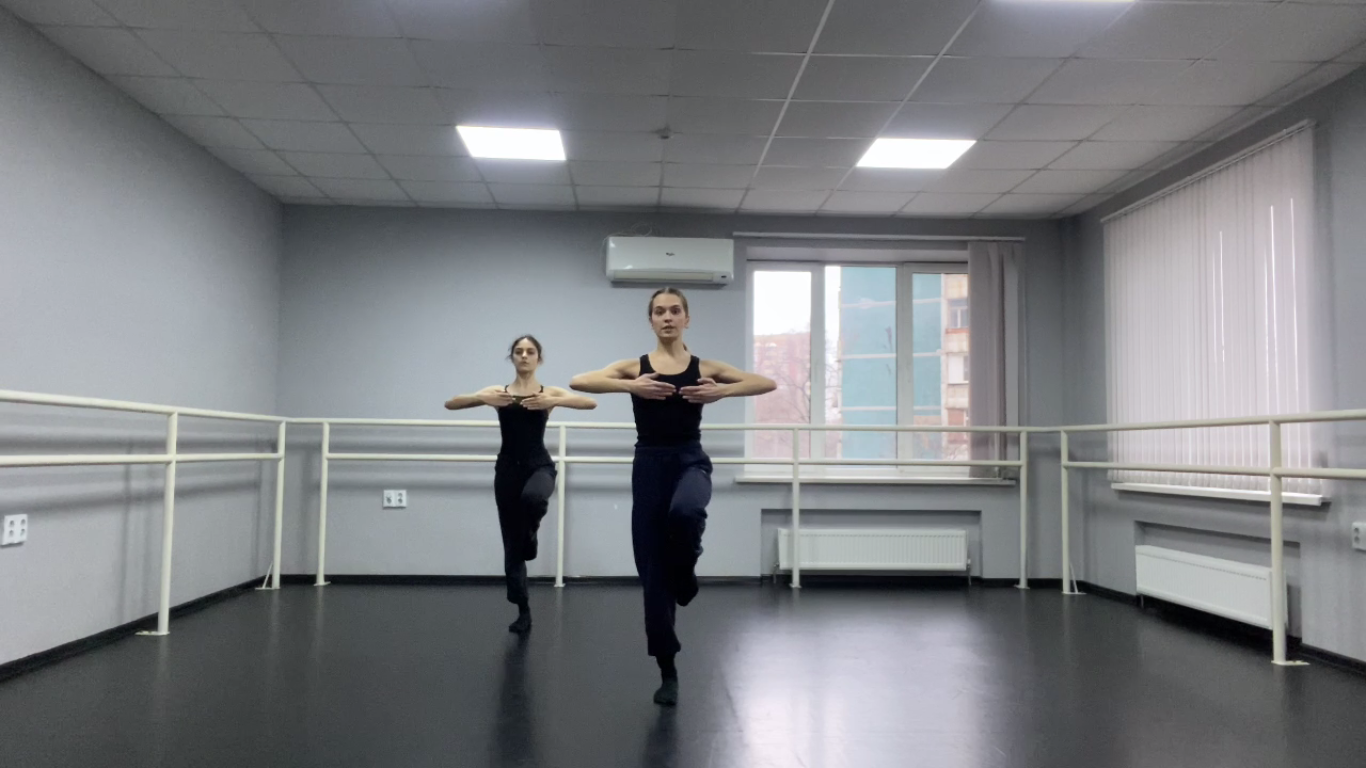 Виды вращенийhttps://www.youtube.com/watch?v=Ne57-Kk3eW0Начиная с 12 минуты, ознакомиться и попробовать выполнить новые виды вращений.3. Заключительная часть:- расслабление лежа на спине.Домашнее задание: - отработка разных видов вращения.Обратная связь metodistduz@mail.ru для Ляпиной А.Н.